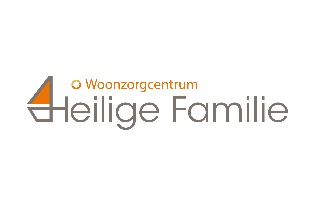 Gelieve dit document samen met een blanco katz-schaal ingevuld terug te bezorgen aan de dienst opname en bewonerszorg. Een blanco katz-schaal kan u terugvinden op de website. 
AANVRAAG TOT OPNAME  
Woonzorgcentrum Heilige FamilieGegevens van de betrokken perso(o)n(en)
Naam:………………………………………………………………………………………………………...
Voornaam:…………………………………………………………………………………………………...Geboorteplaats/datum:…………………………………………………………………………………… 
Rijksregisternummer:……………………………………………………………………………………Huidig adres:………………………………………………………………………………………………...
Mutualiteit:…………………………………………………………………………………………………Telefoon:……………………………………………………………………………………………………..GSM:…………………………………………………………………………………………………………  E-mail:………………………………………………………………………………………………………..Huisarts:………………………………………………………………………………………………….......De aanvraag
Reden van de aanvraag: …………………………………………………………………………………….
De aanvraag is:        preventief              dringend (een opname in de nabije toekomst is gewenst)Is betrokkene momenteel opgenomen in het ziekenhuis?   Ja  /  Neen
                                                                                             Zo ja, welk ziekenhuis? …………………............
                                                                                             Sociale dienst (naam)? ……………………….....Korte medische voorgeschiedenis
Aandoeningen of orthopedische ingrepen (vb. diabetes, hartpatiënt, nieuwe heup):
…………………………………………………………………………………………………………………
…………………………………………………………………………………………………………………
………………………………………………………………………………………………………………....Contactpersoon 
Naam: ………………………………………………………………………………………………………….
Voornaam: …………………………………………………………………………………………………….
Verwantschap:  ……………………………………………………………………………………………….
Adres: ………………………………………………………………………………………………………….
Tel/ GSM: ……………………………………………………………………………………………………..
E-mail: …………………………………………………………………………………………………………Bij het invullen van dit document gaat u akkoord met de privacywetgeving. Meer info zie …..